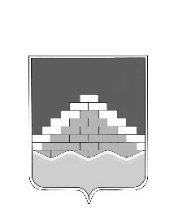 АДМИНИСТРАЦИЯ ГОРОДСКОГО ПОСЕЛЕНИЯ - ГОРОД СЕМИЛУКИСЕМИЛУКСКОГО МУНИЦИПАЛЬНОГО РАЙОНАВОРОНЕЖСКОЙ ОБЛАСТИул. Ленина, 11, г. Семилуки, 396901, тел./факс (47372) 2-45-65РАСПОРЯЖЕНИЕ04 декабря 2020 г.№ 164-рО назначении ответственного за организациюобработки персональных данных в администрации городского поселения – город Семилуки Семилукского муниципального района Воронежской областиВ соответствии с Трудовым кодексом Российской Федерации от 30.12.2001 № 197-ФЗ, Федеральными законами: от 27.07.2006 № 152-ФЗ «О персональных данных», от 02.03.2007 № 25-ФЗ «О муниципальной службе в Российской Федерации», Постановлением Правительства Российской Федерации от 21.03.2012 № 211 «Об утверждении перечня мер, направленных на обеспечение выполнения обязанностей, предусмотренных Федеральным законом «О персональных данных» и принятыми в соответствии с ним нормативными правовыми актами, операторами, являющимися государственными или муниципальными органами»:Назначить ответственным за организацию обработку персональных данных в администрации городского поселения – город Семилуки:- Мартынову Марию Юрьевну – ведущего специалиста финансово-хозяйственного отдела администрации городского поселения – город Семилуки;- Донич Елену Ивановну – начальника финансово-хозяйственного отдела – главного бухгалтера администрации городского поселения – город Семилуки.Контроль исполнения настоящего распоряжения оставляю за собой.Визирование:Глава администрации городского поселения – город СемилукиС.П.ЖеребцовВедущий инспектор МКУ «МФЦ по управлению муниципальным имуществом»О.Н.Свиридова«	»			20	г.Ведущий инспектор администрации городского поселения – город СемилукиА.В.Соцкая«	»			20	г.